§6459.  Supplemental provisions1.  Existing authority supplemented.  The provisions of this chapter are supplemental to any other provisions of the laws of this State and do not preclude or limit any other powers or duties of the superintendent under those laws, including, but not limited to, sections 417, 3423 and 3424 and chapter 57.[PL 1997, c. 81, §9 (NEW).]2.  Rules.  The superintendent may adopt rules to carry out the purposes of this chapter.  Rules adopted pursuant to this chapter are routine technical rules as defined in Title 5, chapter 375, subchapter II‑A.[PL 1997, c. 81, §9 (NEW).]3.  Exemptions.  The superintendent may exempt from the application of this chapter any domestic property and casualty insurer that:A.  Writes business only in the State;  [PL 1997, c. 81, §9 (NEW).]B.  Writes direct annual premium of $2,000,000 or less; and  [PL 1997, c. 81, §9 (NEW).]C.  Assumes no reinsurance in excess of 5% of direct premium written.  [PL 1997, c. 81, §9 (NEW).][PL 1997, c. 81, §9 (NEW).]SECTION HISTORYPL 1993, c. 634, §A1 (NEW). PL 1997, c. 81, §9 (RPR). The State of Maine claims a copyright in its codified statutes. If you intend to republish this material, we require that you include the following disclaimer in your publication:All copyrights and other rights to statutory text are reserved by the State of Maine. The text included in this publication reflects changes made through the First Regular and First Special Session of the 131st Maine Legislature and is current through November 1. 2023
                    . The text is subject to change without notice. It is a version that has not been officially certified by the Secretary of State. Refer to the Maine Revised Statutes Annotated and supplements for certified text.
                The Office of the Revisor of Statutes also requests that you send us one copy of any statutory publication you may produce. Our goal is not to restrict publishing activity, but to keep track of who is publishing what, to identify any needless duplication and to preserve the State's copyright rights.PLEASE NOTE: The Revisor's Office cannot perform research for or provide legal advice or interpretation of Maine law to the public. If you need legal assistance, please contact a qualified attorney.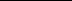 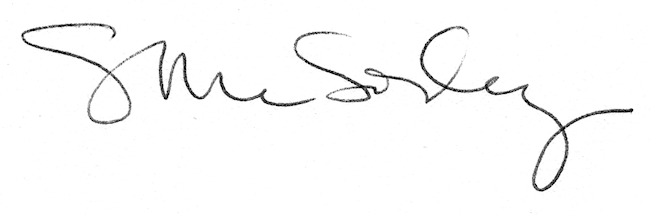 